Year 1 – God the Holy SpiritYear 2 – The Holy Spirit in People’s LivesYear 3 – Fruits of the SpiritThe Holy Spirit is God, the third person of the Trinity.  We use symbols like fire and wind for the action of the power of the Holy Spirit, and we can see signs of the Holy Spirit at work in people’s lives.We respond to the Holy Spirit at work in our lives, in many ways.  Two important ways the Holy Spirit is at work in the church, the people of God, is through prayer and Eucharist. The fruits of the Holy Spirit are traditionally listed as; love, joy, peace, patience, kindness, generosity, faithfulness, gentleness and self-control.  It is God’s work through the Holy Spirit which enables people to exercise their mana and bear these fruits.  It is again the Holy Spirit who helps us to recognise when we have violated tapu and have sinned; to forgive and be forgiven.The Holy Spirit is God, and can be seen in people’s words and actions.  The signs of wind, breath and water remind us of the energy and life of the Holy Spirit. (Lessons 1-6)The Holy Spirit works in people’s lives and helps them to be good. (Lessons 7-8)When we believe in God, the Holy Spirit helps us to live with peace, joy and love, and to respond with prayer. 
 (Lessons 1-7) The Holy Spirit brings about the presence of Jesus in the Eucharist, and is present in the prayer of the Church. (L 8-9)Holy Trinity is God’s grace. This grace helps people to bear the fruits of the Holy Spirit. (Lessons 1-4)The Fruits of the Spirit show God’s love (Lessons 5-6)Sin causes problems and hurts others, but he Holy Spirit helps us to forgive and be forgiven.  (Lessons 7-8) Year 4 – Pentecost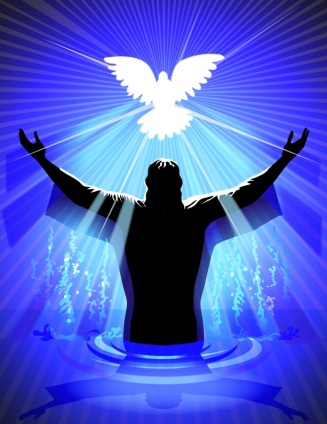 Year 5 – Titles and Symbols of the Holy SpiritThe coming of the Holy Spirit at Pentecost revealed the Trinity to the Church, and enables people to live like Jesus, and to know the Father.  Through the Holy Spirit, Jesus fulfilled his promise to be with his followers; through Church, Word and Sacrament.We gain appreciation of the role of the Holy Spirit through a knowledge and understanding of the titles and symbols for the Spirit found in Scripture and the tradition of the Church.Pentecost is an important event recorded in Scripture, and it was at Pentecost that the Holy Spirit made the Holy Trinity known. (Lessons 1-4)As promised to His disciples, Jesus, through the Holy Spirit, is present in the Church today.  (Lessons 5-6)Jesus keeps his promise today by being present in the Church. (Lesson 6)The Holy Spirit helps people to live like Jesus and know God. (Lessons 7-8)A variety of titles and symbols are used to describe the Holy Spirit.  (Lessons 1- 4)The Holy Spirit is the bearer of grace and helps people to grow in holiness by sharing the tapu holiness and mana power to all God’s people. (Lessons 5-6)Year 6 – Baptism and the Holy SpiritYear 7 – The Holy Spirit in ScriptureYear 8 – Mission of the Holy Spirit in the Church and in the WorldIn baptism, people receive the Holy Spirit in a special way which strengthens them to believe, hope and love, and overcome the power of original sin.  The Holy Spirit helps people to believe in Jesus and grow more like him.From the Scriptures we learn of the role of the Holy Spirit.  Present at the creation and speaking through the prophets, God’s Spirit of love and truth was with Jesus, and with the early Christians as they walked in Jesus’ way, and still remains the life principal of the Church.The Holy Spirit opens people’s minds to the meaning of Jesus’ death & resurrection.  The Holy Spirit enables the community to experience Christ and make his saving work through the sacraments.  The Holy Spirit guides, sustains and renews the church, and leads people to live the way of the Gospel.In baptism people receive the Holy Spirit which strengthens them in special ways. (Lesson 1-2).In baptism we receive the Holy Spirit which helps us to live as children of God. (Lesson 3)The in-dwelling of the Holy Spirit helps people to know and believe in Jesus. (Lessons 4-5)The actions of the Holy Spirit in the Old Testament.  (Lessons 1-2)Scripture stories show that Jesus’ life was filled with the Holy Spirit (Lessons 3-5).The Acts of the Apostles and the Letters tell us about the actions of the Holy Spirit in the early Church.  (Lessons 6-7)The Holy Spirit opens people’s minds to the meaning of Jesus’ life, death and resurrection (Lesson 1)The Holy Spirit enables people to experience Jesus in the Sacraments so that they can carry on the Mission of the Christ. (Lesson 2)The Holy Spirit prepares people, cultures and religions for the Gospel of Jesus. (Lessons 3-4) The Holy Spirit guides, sustains and renews the Church. (Lesson 5).The Holy Spirit works in the world through people leading them to live with love aroha, peace rangimarie and justice tika. (Lesson 6)